Методический анализ результатовВПР по учебному предмету ИСТОРИЯпо программе 8 класса.1.1.Количество участников ВПР по учебному предмету за 2023 учебный год.Таблица 1              1.2.Основные результаты ВПР по предмету1.2.1.Результаты ВПР по отметкам за 2023 учебный годТаблица 2Диаграмма статистики по отметкам в сравнении с Пермским  краем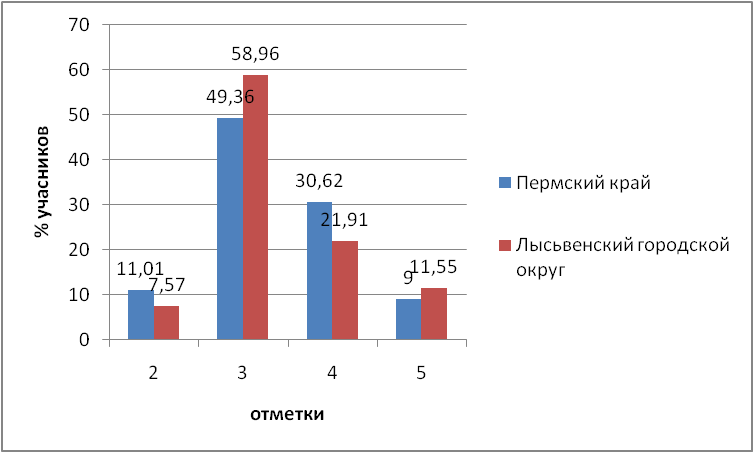 1.2.2.Гистограмма распределения первичных баллов по предмету в 2023 году.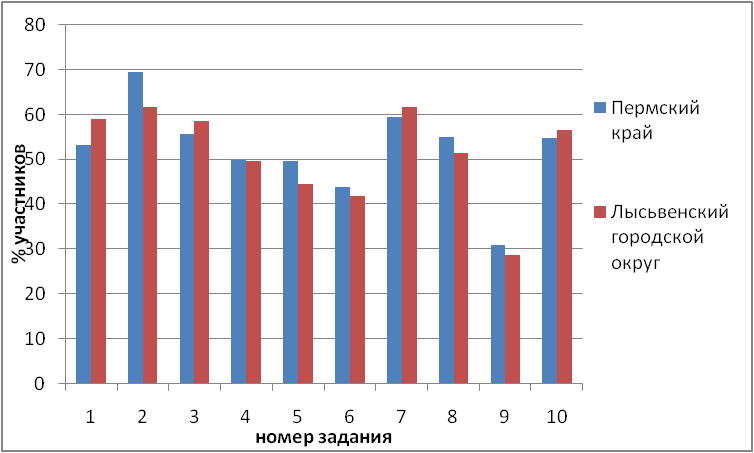 1.2.3.Сравнение полученных отметок с отметками по журналу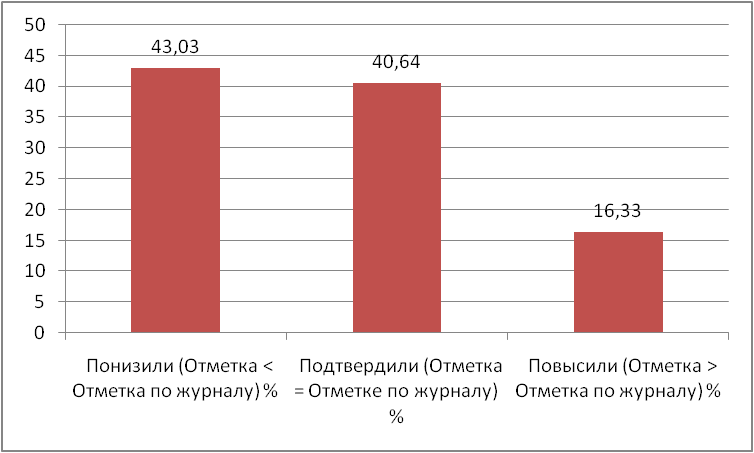 1.3.Выводы о характере результатов ВПР по предмету в 2023 году.В выполнении всероссийской проверочной работы по истории по программе 8 класса в марте 2023 года  приняли участие обучающиеся 8 классов из 6 общеобразовательных организаций Лысьвенского городского округа. 19 человек  из 251 школьников не смогли преодолеть минимальный барьер, набрав менее 4 первичных баллов и получили за работу отметку «2», что составляет  7,57% от общего количества участников. 92,43% с работой справились показав следующие результаты: 58,96% справились на отметку «3», 21,91% - на отметку «4», 11,51% - на отметку «5». Согласно статистическим результатам 40,64% обучающихся, принявших участие в ВПР  подтвердили свою отметку по журналу,16,33% повысили отметку по журналу и 43,03% понизили свою отметку.2.1.Анализ результатов выполнения отдельных заданий или групп заданий по предмету2.1.1.Краткая характеристика КИМ по предметуЗадание 1 нацелено на проверку знания хронологии истории России и истории зарубежных стран (необходимо расположить в хронологической последовательности исторические события) Задания 2 и 3 предполагают работу с изобразительной наглядностью. Требуется провести атрибуцию изобразительной наглядности и использовать контекстные знания. Задание 4 проверяет умение работать с письменными историческими источниками. В задании требуется провести атрибуцию исторического источника и проявить знание контекстной информации. Задание 5 нацелено на проверку умения проводить атрибуцию исторической карты. Задание 6 проверяет знание исторической географии и умение работать с контурной картой. Необходимо нанести на контурную карту два объекта. Задания 7 и 8 нацелены на проверку знания фактов истории культуры России. В заданиях используется иллюстративный материал (изобразительная наглядность). В задании 8 требуется выбрать два памятника культуры, относящиеся к определенному времени. В задании 9 требуется указать памятник культуры по указанному в задании критерию. Задание 9 предполагает проверку владения простейшими приёмами аргументации. Необходимо выбрать из списка исторический факт, который можно использовать для аргументации заной в задании точки зрения и объяснить, как с помощью выбранного факта можно аргументировать эту точку зрения.  Задание 10 посвящено памяти народа России о Великой Отечественной войне или важнейшим событиям истории нашей страны в XXI в.По диаграмме видно, что с заданиями 1,2,3,7,8,10 справились наибольшее количество обучающихся (более 50% выполняемости ),при этом задание 7,8 имеют уровень «П».Самый низкий процент выполняемости задания 9-уровень «П»,  где проверяется способность определять и аргументировать свое отношение к содержащейся в различных источниках информации о событиях и явлениях прошлого и настоящего.Диаграмма выполнения заданий группами участников работы в Лысьвенском  городском округе.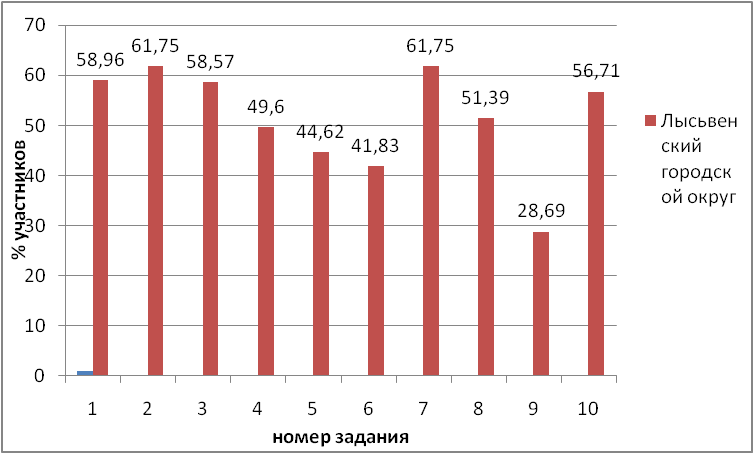 2.1.2. Статистический анализ выполняемости заданий и групп заданий проверочной работы в 2023 году.Статистические региональные результаты ВПР по Истории в 8 классах коррелируются с результатами Пермского края в данном виде мониторинга. Необходимо отметить, отметить что результаты ЛГО уступают краевым результатам за исключением №1,3,7,10, где показатели выше краевых ( в таблице выделено зеленым цветом) . Хуже всего справились с заданием  9 , где проверяется способность определять и аргументировать свое отношение к содержащейся в различных источниках информации о событиях и явлениях прошлого и настоящего.2.1.ВЫВОДЫВ рамках ВПР наряду с предметными результатами обучения учащихся основной школы оцениваются также метапредметные результаты, в том числе уровень сформированности универсальных учебных познавательных, коммуникативных и регулятивных действий (УУД) и овладения межпредметными понятиями. Проверочная работа по истории в 8 классе  нацелена на выявление овладения школьниками: базовыми историческими знаниями; опытом применения историкокультурного подхода к оценке социальных явлений; умением применять исторические знания для осмысления сущности общественных явлений; умением искать, анализировать, сопоставлять и оценивать содержащуюся в различных источниках информацию о событиях и явлениях прошлого. Проверочная работа для 8 класса посвящена истории России XVIII в. и истории зарубежных стран в Новое время (в XVIII в.) с учетом объема изученного материала к моменту написания работы. Одно из заданий работы посвящено памяти народа России о Великой Отечественной войне или важнейшим события истории нашей страны в XXI в.Полученные результаты ВПР по Истории  показали существенные пробелы в знаниях ,умениях и навыках учащихся, что у учащихся недостаточно сформированы проверяемые требования  в соответствии с ФГОС такие, как:-умение искать, анализировать, систематизировать и оценивать историческую информацию различных исторических и современных источников, раскрывая ее социальную принадлежность и познавательную ценность; способность определять и аргументировать свое отношение к ней                                    2.2.РЕКОМЕНДАЦИИ1.Продолжить формирование умений и навыков применять и преобразовывать знаки и символы, модели и схемы для решения учебных и познавательных задач;2. Формировать на уроках  умение искать, анализировать, систематизировать и оценивать историческую информацию различных исторических и современных источников, раскрывая ее социальную принадлежность и познавательную ценность; способность определять и аргументировать свое отношение к ней используя разные технологии обучения, как групповые, так и индивидуальные;3.Способствовать формированию умений выделять главное в тексте, составлять грамотный письменный ответ на вопрос;4.Чаще давать учащимся письменные задания с развернутым ответом;5.Использовать на уроках чаще текстовый материал с повышенным уровнем сложности с целью развития навыков и умений работать с текстовыми заданиями;6.Уделять больше времени на работу с иллюстрированным материалом и историческими картами.Группы учасниковКол-во ОООбучающиеся текущего года   чел.Пермский край3418807Лысьвенский городской округ (ЛГО)62512345Пермский край11,0149,3630,629Лысьвенский городской округ (ЛГО)7,5758,9621,9111,55Отметка по пятибалльной шкале«2»«3»«4»«5»Первичные баллы0-45-910-1314-17№ заданияБлоки ПООП ООО « обучающийся научится/ получит возможность научиться», проверяемые требования (умения) в соответствии ФГОСМакс.баллПермский крайЛГО№ заданияКол-во участников8807251№ задания№ заданияКол-во ОО3416№ заданияКол-во ОО% выполнения% выполнения1Локализовать во времени хронологические рамки и рубежные события Нового времени как исторической эпохи, основные этапы отечественной и всеобщей истории Нового времени;соотносить хронологию истории России и всеобщей истории в Новое время153,2558,962Умение работать с письменными, изобразительными и вещественными историческими источниками, понимать и интерпретировать содержащуюся в них информацию169,5261,753Умение работать с письменными, изобразительными и вещественными историческими источниками, понимать и интерпретировать содержащуюся в них информацию155,6958,574Умение искать, анализировать, систематизировать и оценивать историческую информацию различных исторических и современных источников, раскрывая ее социальную принадлежность и познавательную ценность249,949,65Использовать историческую карту как источник информации о границах России и других государств в Новое время, об основных процессах социально-экономического развития, о местах важнейших событий, направлениях значительных передвижений – походов, завоеваний, колонизации и др.149,6344,626Использовать историческую карту как источник информации о границах России и других государств в Новое время, об основных  процессах социально-экономического развития, о местах важнейших событий, направлениях значительных передвижений – походов, завоеваний, колонизации и др.243,9141,837Умение работать с письменными, изобразительными и вещественными историческими источниками, понимать и интерпретировать содержащуюся в них информацию259,5661,758Умение работать с письменными, изобразительными и вещественными историческими источниками, понимать и интерпретировать содержащуюся в них информацию155,0951,399Умение искать, анализировать, систематизировать и оценивать историческую информацию различных исторических и современных источников, раскрывая ее социальную принадлежность и познавательную ценность; способность определять и аргументировать свое отношение к ней330,8728,6910Реализация историкокультурологического подхода, формирующего способности к межкультурному диалогу, восприятию и бережному отношению к культурному наследию Родины354,7856,71